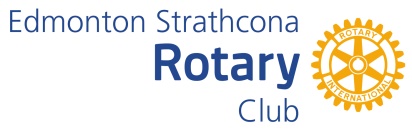 Dear Fellow Rotarians,The life blood of our Rotary Club and Rotary International heading into the future is the successful recruitment and retention of new Rotary Club members. As time marches on, it is imperative that we are all actively identifying prospective new Rotary Club members, and inviting them out to our weekly club meetings. Our club has been very successful in recruiting and retaining new club members over the last several years.Part of our recruiting initiative over the last couple of years, has been to have special lunch meetings devoted to inviting prospective new members to introduce them to our club, and to provide some insight into the benefits of joining Rotary. We have been holding these traditionally in the spring and the fall, with good results.We are excited to announce our next Prospective New Members luncheon will be held on Tuesday October 24, 2017. We will be highlighting the great work that our Rotary Club has been doing locally and internationally. We think this would be a great way to introduce prospective new members to Rotary.I encourage all of our active Rotary Club members to invite a friend, colleague, family member or just someone you may know who would appreciate Rotary. There is no cost to the prospective club member for attending the lunch meeting. The lunch cost for any prospective member will be picked up by our Rotary Club. In fact, we would like to extend our offer of a free lunch to any prospective member for any regular Rotary Club of Edmonton Strathcona lunch meeting, until further notice, to encourage the attendance of prospective new members throughout the year. We have attached an invitation letter for you to send out to anyone who may be interested in Rotary. Please RSVP to myself directly with the names of any prospective members who will be joining us for our lunch meeting by Thursday October 19, 2017.Warmest Rotary Regards,EricEric GermainDirector Club Membershipe-mail: egermain@is2.catel: 780-991-0417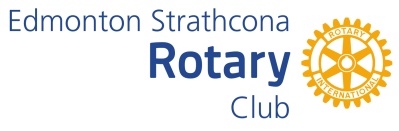 A Special Invitation from…The Rotary Club of Edmonton StrathconaGreetings,On behalf of the Rotary Club of Edmonton Strathcona, “the friendly club”, we would like to invite you and any of your friends and colleagues, as prospective club members, to a free introductory Rotary lunch on Tuesday October 24th 2017. The venue is at the German Canadian Cultural Association, located at 8310 Roper Road, Edmonton. The lunch meeting starts at 12:00 noon and finishes at 1:30 PM.We are a dynamic service club made up of local business people that is part of the well-known and respected Rotary International organization.  We have weekly lunch meetings every Tuesday at the German Canadian Cultural Association.  We have a number of fun and engaging social events throughout the year. Our Rotary Club has a number of initiatives that assist us in doing some great community and international projects, making our world better locally and globally.Please RSVP if you are able to attend our October 24th lunch meeting. Please feel free to contact myself directly if you would like to attend another future meeting, or would like more information regarding our Rotary Club.Kindest regards,Eric GermainDirector Club MembershipRotary Club of Edmonton StrathconaP: 780-991-0417E: egermain@is2.caRotary Club of Edmonton Strathcona Websitewww.EdmontonStrathcona.Rotary5370.orgFacebookhttp://www.facebook.com/groups/StrathconaRotary/Rotary Internationalwww.rotary.org